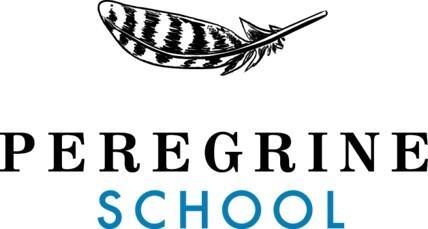 April 2024 Snack MenuKnown allergens are noted in red. For questions, please see Chef Blanca or Chef Jhanblanca@peregrineschool.org or Jhan@peregrineschool.orgApril 2024 Lunch MenuKnown allergens are noted in red. For questions, please see Chef Blanca or Chef Jhanblanca@peregrineschool.org or Jhan@peregrineschool.org1No School2Cheese SticksGraham Crackers
VegetarianWheat (Graham Crackers)Dairy (Cheese Sticks)3Black Bean MuffinsBananaVegetarianDairy, Legumes, & Cocoa (Muffins)4Chocolate OatmealBananasVegetarianDairy & Cocoa (Oatmeal)5Sunbutter Apple SlicesRice CrackersVegan8Applesauce
Graham CrackersVegetarianWheat (Graham Crackers)9Oat Pancakes BananasVegetarianEgg, Dairy, Wheat (Oat Pancakes)10Cheese SticksPretzelsVegetarianWheat (Pretzels)Dairy (Cheese Sticks)11Hard Boiled EggSeasonal BerriesVegetarianEgg (Eggs)12Strawberry YogurtWheat CrackersVegetarianDairy (Yogurt)Wheat (Wheat Crackers) 15Sunbutter Apple SlicesRice CrackersVegan16Pita ChipsHummusVeganWheat & Sesame (Pita Chips)Sesame & Legumes
 (Hummus)17PumpkinMuffinsSeasonal BerriesVegetarianWheat & Dairy (Muffins)18Chocolate OatmealBananasVegetarianDairy & Cocoa (Oatmeal)19Cheese SticksGraham Crackers
VegetarianWheat (Graham Crackers)Dairy (Cheese Sticks)22Morning Rounds PineappleVeganWheat (Morning Rounds)
Pineapple (Pineapple)23Cheese SticksPretzelsVegetarianWheat (Pretzels)
Dairy (Cheese Sticks)24Pita ChipsHummusVeganWheat & Sesame (Pita Chips)Sesame & Legumes
 (Hummus)25Cheese CubesWheat CrackersVegetarianWheat (Wheat Crackers)Dairy (Cheese Cubes)26Chocolate Beet Brownies
Seasonal BerriesVegetarianWheat, Dairy, & Cocoa (Brownies)29Oat Pancakes BananasVegetarianEgg, Dairy, Wheat (Oat Pancakes)30Mango YogurtGraham CrackersVegetarianDairy (Cheese Sticks)Wheat (Crackers) 1NO SCHOOL2Black Bean Pozole VegetarianCabbage, Radish Tortilla ChipsGuacamoleLegumes (Pozole)3Ground Turkey Soft TacosTacos de Papa Shredded CheeseTomato & LettuceMelonWheat (Tacos)Dairy (Shredded Cheese)4Alfredo PastaVegetarianRomanesco CauliflowerSeasonal FruitWheat & Dairy (Pasta)5 CheeseburgersVeggie BurgerFried PotatoKetchup & MayonnaiseTropical FruitWheat (Hamburgers) Legumes, Dairy, Egg, & Wheat (Veggie Burger)Eggs (Mayonnaise)8Ginger BeefGinger Tofu   Brown RiceRoasted BroccoliTropical FruitSoy (Ginger Sauce)9Bean BurritoVegetarian  Shredded CheeseRoasted Corn Seasonal FruitDairy, Legumes, & Wheat  (Bean Burrito)10Paneer Butter Masala VegetarianBasmati RiceSugar Snap PeasPineappleWheat CrackersLegumes (Sugar Snap Peas)Dairy (Paneer Masala)Pineapple (Pineapple)Wheat (Wheat Crackers) 11Mac & CheeseVegetarianCollard GreensGrapesWheat & Dairy (Mac & Cheese)12Meatballs  Sautéed TofuRoasted Carrots Béchamel Orzo PastaMelonWheat & Dairy (Béchamel Orzo Pasta)Dairy, Soy, Wheat (Meatballs)15Bean BurritoVegetarian  Shredded CheeseRoasted Corn MelonDairy, Legumes, & Wheat  (Bean Burrito)16Mongolian BeefMongolian TofuBrown RiceRoasted Green BeansSeasonal FruitSoy (Mongolian Sauce)17BBQ Pulled Chicken SandwichBBQ Tofu SandwichColeslawApplesWheat (Sandwiches)Sesame & Egg (Coleslaw)18Creamy Pesto PastaVegetarianBrussel SproutsMelonWheat & Dairy (Pasta)19Teriyaki ChickenVegetarianBrown RiceRoasted Green BeansTropical FruitSoy (Teriyaki Sauce)22Green Pozole Black Bean PozoleCabbage, Radish Tortilla ChipsGuacamoleLegumes (Bean Pozole)23Spanish Rice & BeansVegetarian Sauteed Bell PeppersRoasted CornLegumes (Beans)24Beef Spaghetti Creamy SpaghettiSugar Snap PeasGrapesWheat (Beef Spaghetti)Wheat & Dairy (Creamy Spaghetti)25Cheese PizzaVegetarianBBQ SauceMashed PotatoSeasonal FruitWheat & Dairy (Pizza)Dairy (Mashed Potato)26Chicken Wontons  Vegetarian Spring RollsBasmati Rice Roasted Broccoli ApplesWheat & Soy (Wontons)29Panko
 Mac & CheeseVegetarianSugar Snap PeasPearsWheat & Dairy (Mac & Cheese)30Ground Turkey Soft TacosTacos de Papa Shredded CheeseTomato & LettuceMelonWheat (Tacos)Dairy (Shredded Cheese)